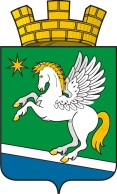 АДМИНИСТРАЦИЯ МУНИЦИПАЛЬНОГО ОБРАЗОВАНИЯ РАБОЧИЙ ПОСЕЛОК АТИГПОСТАНОВЛЕНИЕот 04.09.2018 года № 284 рабочий поселок Атиг Об утверждении перечня видов муниципального контроля и лиц, уполномоченных на осуществление муниципального контроля в муниципальном образовании рабочий поселок АтигВ соответствии с Федеральным законом от 26.12.2008 N 294-ФЗ "О защите прав юридических лиц и индивидуальных предпринимателей при осуществлении государственного контроля (надзора) и муниципального контроля",  постановлением администрации муниципального образования рабочий поселок Атиг от 04.09.2018года  N 283 "Об утверждении Порядка ведения перечня видов муниципального контроля и органов местного самоуправления, уполномоченных на их осуществление на территории муниципального образования рабочий поселок Атиг", руководствуясь Федеральным законом от 06.10.2003 N 131-ФЗ "Об общих принципах организации местного самоуправления в Российской Федерации", Уставом муниципального образования муниципального образования рабочий поселок Атиг,ПОСТАНОВЛЯЮ:1. Утвердить Перечень видов муниципального контроля и лиц, уполномоченных на осуществление муниципального контроля на территории муниципального образования рабочий поселок Атиг в соответствующих сферах деятельности (прилагается).2. Опубликовать настоящее постановление  в официальном печатном издании «Информационный вестник муниципального образования рабочий поселок Атиг» и разместить на официальном сайте муниципального образования рабочий поселок Атиг.3. Контроль за исполнением постановления  оставляю за собой. Глава муниципального образования рабочий поселок Атиг                                                                        С.С. МезеновПриложение  к постановлению администрации муниципального образования рабочий поселок Атиг от 04.09.2018 года № 284ПЕРЕЧЕНЬВИДОВ МУНИЦИПАЛЬНОГО КОНТРОЛЯ И ЛИЦ,УПОЛНОМОЧЕННЫХ НА ОСУЩЕСТВЛЕНИЕ МУНИЦИПАЛЬНОГО КОНТРОЛЯНА ТЕРРИТОРИИ МО Р П АТИГВ СООТВЕТСТВУЮЩИХ СФЕРАХ ДЕЯТЕЛЬНОСТИN п/пНаименование вида муниципального контроляОрганы Администрации муниципального образования рабочий поселок АтигРеквизиты правовых актов РФ, Свердловской области, муниципальных правовых актов муниципального образования рабочий поселок Атиг, регулирующих соответствующий вид муниципального контроля1.Муниципальный земельный контрольСпециалист Администрации муниципального образования рабочий поселок Атиг1) Земельный кодекс Российской Федерации от 25.10.2001 N 136-ФЗ («Собрание законодательства Российской Федерации», 2001, № 44);2) Федеральный закон от 26.12.2008 № 294-ФЗ «О защите прав юридических лиц и индивидуальных предпринимателей при осуществлении государственного контроля (надзора) и муниципального контроля»);3) Постановление Правительства Российской Федерации от 30.06.2010 № 489 «Об утверждении Правил подготовки органами государственного контроля (надзора) и органами муниципального контроля ежегодных планов проведения плановых проверок юридических лиц и индивидуальных предпринимателей»;4) Постановление Правительства Российской Федерации от 26.12.2014 № 1515 «Об утверждении Правил взаимодействия федеральных органов исполнительной власти, осуществляющих государственный земельный надзор, с органами, осуществляющими муниципальный земельный контроль» ;5) Закон Свердловской области от 14.06.2005 № 52-ОЗ «Об административных правонарушениях на территории Свердловской области»;6) Постановление Правительства Свердловской области от 28.06.2012 № 703-ПП «Об утверждении Порядка разработки и принятия административных регламентов осуществления муниципального контроля на территории Свердловской области»;7) Постановление администрации муниципального образования рабочий поселок Атиг от 18.07.2017г. №196 « Об утверждении административного регламента  проведения проверок при осуществлении муниципального земельного контроля на территории муниципального образования рабочий поселок Атиг»2.Муниципальный жилищный контрольСпециалист Администрации муниципального образования рабочий поселок Атиг1) Жилищный кодекс Российской Федерации;2) Федеральный закон от 6 октября 2003 года № 131-ФЗ «Об общих принципах организации местного самоуправления в Российской Федерации»;3) Федеральный закон от 26 декабря 2008 года № 294-ФЗ «О защите прав юридических лиц и индивидуальных предпринимателей при осуществлении государственного контроля (надзора) и муниципального контроля»;4) Федеральный закон от 2 мая 2006 года № 59-ФЗ «О порядке рассмотрения обращений граждан Российской Федерации»;5) Федеральный закон от 23.11.2009 № 261-ФЗ «Об энергосбережении и о повышении энергетической эффективности и о внесении изменений в отдельные законодательные акты Российской Федерации;6) Федеральный закон от 21.07.2014 № 209-ФЗ «О государственной информационной системе жилищно-коммунального хозяйства»;7) Постановление Правительства Российской Федерации от 30 июня 2010 года № 489 «Об утверждении Правил подготовки органами государственного контроля (надзора) и органами муниципального контроля ежегодных планов проведения плановых проверок юридических лиц и индивидуальных предпринимателей»;8) Постановление Правительства Российской Федерации от 13 августа 2006 года № 491 «Об утверждении Правил содержания общего имущества в многоквартирном доме и правил изменения размера платы за содержание и ремонт жилого помещения в случае оказания услуг и выполнения работ по управлению, содержанию и ремонту общего имущества в многоквартирном доме ненадлежащего качества и (или) с перерывами, превышающими установленную продолжительность»;9) Постановлением Правительства Российской Федерации от 15.05.2013  № 416 «О порядке осуществления деятельности по управлению многоквартирными домами»;10) Постановлением Правительства Российской Федерации от 03.04.2013 № 290 «О минимальном перечне услуг и работ, необходимых для обеспечения надлежащего содержания общего имущества в многоквартирном доме, и порядке их оказания и выполнения»;11) Постановлением Правительства Российской Федерации от 21.01.2006 № 25 «Об утверждении Правил пользования жилыми помещениями»;12) Постановлением Правительства Российской Федерации от 30.04.2014 № 400 «О формировании индексов изменения размера платы граждан за коммунальные услуги в Российской Федерации»;13) Постановлением Правительства Российской Федерации от 14.05.2013  № 410«О мерах по обеспечению безопасности при использовании и содержании внутридомового и внутриквартирного газового оборудования»;14)Постановлением Правительства Российской Федерации от 14.02.2012                        № 124 «О правилах, обязательных при заключении договоров снабжения коммунальными ресурсами»;15) Постановлением Правительства Российской Федерации от 06.05.2011                      № 354 «О предоставлении коммунальных услуг собственникам и пользователям помещений в многоквартирных домах и жилых домов»;16) Постановление Правительства Российской Федерации от 28.04.2015 № 415 «О Правилах формирования и ведения единого реестра проверок»;17) Закон Свердловской области от 14 июня 2005 года № 52-ОЗ «Об административных правонарушениях на территории Свердловской области»;18) Закон Свердловской области от 5 октября 2012 года № 77-ОЗ «О взаимодействии уполномоченного исполнительного органа государственной власти Свердловской области, осуществляющего региональный государственный жилищный надзор, и уполномоченных органов местного самоуправления, осуществляющих муниципальный жилищный контроль, при организации и осуществлении муниципального жилищного контроля на территории Свердловской области»;19) Правительства Свердловской области от 28.06.2012 N 703-ПП "Об утверждении Порядка разработки и принятия административных регламентов осуществления муниципального контроля на территории Свердловской области";20) Постановление администрации муниципального образования рабочий поселок Атиг от 01.10.2013 № 145 «Об утверждении Административного регламента«Осуществление муниципального жилищного контроля соблюдения обязательных требований, установленных в отношении муниципального жилищного фонда федеральными законами, законами Свердловской области, муниципальными правовыми актами муниципального образования рабочий поселок Атиг» .3.Муниципальный контроль за сохранностью автомобильных дорог местного значения в границах  муниципального образованияСпециалист Администрации муниципального образования рабочий поселок Атиг1) Конституция Российской Федерации ;2) Федеральный закон от 10 декабря 1995 года № 196-ФЗ «О безопасности дорожного движения»;3) Федеральный закон от 06 октября 2003 года № 131-ФЗ «Об общих принципах организации деятельности органов местного самоуправления в Российской Федерации»;4) Федеральный закон от 08 ноября 2007 года № 257-ФЗ «Об автомобильных дорогах и о дорожной деятельности в Российской Федерации и о внесении изменений в отдельные законодательные акты Российской Федерации»;5) Федеральный закон от 26 декабря 2008 года № 294-ФЗ «О защите прав юридических лиц и индивидуальных предпринимателей при осуществлении государственного контроля (надзора) и муниципального контроля»;6) Федеральный закон от 27 июля 2010 года № 210-ФЗ «Об организации предоставления государственных и муниципальных услуг»;7) Постановление Правительства Российской Федерации от 30 июня 2010 года № 489 «Об утверждении Правил подготовки органами государственного контроля (надзора) и органами муниципального контроля ежегодных планов проведения плановых проверок юридических лиц и индивидуальных предпринимателей» ;8)Постановление Правительства Свердловской области от 28.06.2012 N 703-ПП "Об утверждении Порядка разработки и принятия административных регламентов осуществления муниципального контроля на территории Свердловской области";9)Постановление администрации муниципального образования рабочий поселок Атиг от 01.11.2013 года № 165 «Об утверждении порядка осуществления муниципального контроля за обеспечением сохранности автомобильных дорог местного значения в границах муниципального образования рабочий поселок Атиг»4.Муниципальный лесной контрольСпециалист Администрации муниципального образования рабочий поселок Атиг1) Лесной кодекс Российской Федерации;2) Федеральный закон от 06.10.2003 N 131-ФЗ «Об общих принципах организации местного самоуправления в Российской Федерации;4) Постановление администрации муниципального образования рабочий поселок Атиг от 15.10.2014 года    № 205 «Об утверждении Административного регламента предоставления муниципальной услуги «Исполнение муниципальной функции по осуществлению муниципального лесного контроля5.Муниципальный контроль в области торговой деятельностиСпециалист Администрации муниципального образования рабочий поселок Атиг1) Федеральный закон от 06.10.2003 N 131-ФЗ «Об общих принципах организации местного самоуправления в Российской Федерации».2) Федеральный закон от 26.12.2008 N 294-ФЗ «О защите прав юридических лиц и индивидуальных предпринимателей при осуществлении государственного контроля (надзора) и муниципального контроля».3) Федеральный закон от 28.12.2009 N 381-ФЗ «Об основах государственного регулирования торговой деятельности в Российской Федерации».4) Федеральный закон от 02.05.2006 N 59-ФЗ «О порядке рассмотрения обращений граждан Российской Федерации».5) Федеральный закон от 30.12.2006 N 271-ФЗ «О розничных рынках и о внесении изменений в Трудовой кодекс Российской Федерации».6) Постановление Правительства Российской Федерации от 30.06.2010 N 489 «Об утверждении Правил подготовки органами государственного контроля (надзора) и органами муниципального контроля ежегодных планов проведения плановых проверок юридических лиц и индивидуальных предпринимателей».7) Федеральный закон от 06.10.2003 N 131-ФЗ «Об общих принципах организации местного самоуправления в Российской Федерации».8) Закон Свердловской области от 14.06.2005 N 52-ОЗ «Об административных правонарушениях на территории Свердловской области».9) Постановление администрации муниципального образования рабочий поселок Атигот 18.02.2015 года № 48 «Об утверждении положения "О порядке организации и осуществлении  муниципального контроля в области торговой деятельности на территории муниципального образования рабочий поселок Атиг»Постановление администрации муниципального образования рабочий поселок Атиг от  18.02.2015 года    № 49 «Об утверждении  административного  регламента  исполнения муниципальной функции по осуществлению муниципального контроля   в области торговой деятельности на территории муниципального образования рабочий поселок Атиг»6.Муниципальный контроль за организацией и осуществлением деятельности и продаже товаров (выполнения работ, услуг) на розничных рынкахСпециалист Администрации муниципального образования рабочий поселок Атиг 1)Постановление Правительства Российской Федерации от 10.03.2007 N 148 "Об утверждении Правил выдачи разрешений на право организации розничного рынка"; 2)Постановление Правительства Свердловской области от 28.06.2012 N 703-ПП "Об утверждении Порядка разработки и принятия административных регламентов осуществления муниципального контроля на территории Свердловской области"; 3)Федеральный закон от 06.10.2003 N 131-ФЗ «Об общих принципах организации местного самоуправления в Российской Федерации».4) Федеральный закон от 26.12.2008 N 294-ФЗ «О защите прав юридических лиц и индивидуальных предпринимателей при осуществлении государственного контроля (надзора) и муниципального контроля».5) Федеральный закон от 28.12.2009 N 381-ФЗ «Об основах государственного регулирования торговой деятельности в Российской Федерации».6) Федеральный закон от 02.05.2006 N 59-ФЗ «О порядке рассмотрения обращений граждан Российской Федерации».7) Федеральный закон от 30.12.2006 N 271-ФЗ «О розничных рынках и о внесении изменений в Трудовой кодекс Российской Федерации».8) Постановление Правительства Российской Федерации от 30.06.2010 N 489 «Об утверждении Правил подготовки органами государственного контроля (надзора) и органами муниципального контроля ежегодных планов проведения плановых проверок юридических лиц и индивидуальных предпринимателей».9)Закон Свердловской области от 14.06.2005 N 52-ОЗ «Об административных правонарушениях на территории Свердловской области».10) Постановление администрации муниципального образования рабочий поселок Атиг от 02.04.2015 года № 107 «Об утверждении Административного регламента по предоставлению муниципальной услуги по выдаче разрешений на право организации розничного рынка на территории муниципального образования рабочий поселок Атиг»7.Муниципальный контроль в сфере благоустройстваСпециалист Администрации муниципального образования рабочий поселок Атиг 1) Федеральный закон от 6 октября 2003 года N 131-ФЗ «Об общих принципах организации местного самоуправления в Российской Федерации»;2) Федеральный закон от 26 декабря 2008 года N 294-ФЗ «О защите прав юридических лиц и индивидуальных предпринимателей при осуществлении государственного контроля (надзора) и муниципального контроля»;3) Федеральный закон от 2 мая 2006 года N 59-ФЗ «О порядке рассмотрения обращений граждан Российской Федерации»;4) Постановление Правительства Российской Федерации от 30 июня 2010 года N 489 «Об утверждении Правил подготовки органами государственного контроля (надзора) и органами муниципального контроля ежегодных планов проведения плановых проверок юридических лиц и индивидуальных предпринимателей»; 5) Закон Свердловской области от 14 июня 2005 года N 52-ОЗ «Об административных правонарушениях на территории Свердловской области» ;6) Постановление Правительства Свердловской области от 28 июня 2012 года № 703-ПП «Об утверждении Порядка разработки и принятия административных регламентов осуществления муниципального контроля на территории Свердловской области»;7-) Правила благоустройства территории муниципального образования рабочий поселок Атиг;	Решение Думы МО р.п. Атиг «Об утверждении правил благоустройства территории  муниципального образования рабочий поселок Атиг» 9) Постановление администрации муниципального образования рабочий поселок Атиг от 15.01.2015 года № 8 «Об утверждении административного регламента осуществления муниципального контроля в сфере благоустройства  на территории муниципального образования рабочий поселок Атиг»8.Муниципальный контроль за за соблюдением законодательства в области розничной продажи алкогольной продукции на территории муниципального образования рабочий поселок АтигСпециалист Администрации муниципального образования рабочий поселок Атиг1)Федеральный закон от 06.10.2003 N 131-ФЗ «Об общих принципах организации местного самоуправления в Российской Федерации».2) Федеральный закон от 26.12.2008 N 294-ФЗ «О защите прав юридических лиц и индивидуальных предпринимателей при осуществлении государственного контроля (надзора) и муниципального контроля».3) Федеральный закон от 28.12.2009 N 381-ФЗ «Об основах государственного регулирования торговой деятельности в Российской Федерации».4) Федеральный закон от 02.05.2006 N 59-ФЗ «О порядке рассмотрения обращений граждан Российской Федерации».5) Федеральный закон от 30.12.2006 N 271-ФЗ «О розничных рынках и о внесении изменений в Трудовой кодекс Российской Федерации».6) Постановление Правительства Российской Федерации от 30.06.2010 N 489 «Об утверждении Правил подготовки органами государственного контроля (надзора) и органами муниципального контроля ежегодных планов проведения плановых проверок юридических лиц и индивидуальных предпринимателей».7) Закон Свердловской области от 14.06.2005 N 52-ОЗ «Об административных правонарушениях на территории Свердловской области».8)Постановление администрации муниципального образования рабочий поселок Атиг от 11.05.2016г. №214 « Об утверждении административного регламента  по использованию муниципальной функции по осуществлению контроля за соблюдением  законодательства  в области  розничной продажи алкогольной продукции на территории муниципального образования рабочий поселок Атиг»